PIEŅEMTIE TEKSTIP8_TA(2019)0002Statusa nolīguma noslēgšana starp ES un Albāniju par darbībām, ko Albānijā veic Eiropas Robežu un krasta apsardzes aģentūra ***Pilsoņu brīvību, tieslietu un iekšlietu komitejaPE623.843Eiropas Parlamenta 2019. gada 15. janvāra normatīvā rezolūcija par projektu Padomes lēmumam par to, lai noslēgtu statusa nolīgumu starp Eiropas Savienību un Albānijas Republiku par darbībām, ko Albānijas Republikā veic Eiropas Robežu un krasta apsardzes aģentūra (10302/2018 – C8-0433/2018 – 2018/0241(NLE))(Piekrišana)Eiropas Parlaments,–	ņemot vērā Padomes lēmuma projektu (10302/2018),–	ņemot vērā projektu statusa nolīgumam starp Eiropas Savienību un Albānijas Republiku par darbībām, ko Albānijas Republikā veic Eiropas Robežu un krasta apsardzes aģentūra (10290/2018),–	ņemot vērā piekrišanas pieprasījumu, ko Padome iesniegusi saskaņā ar Līguma par Eiropas Savienības darbību 77. panta 2. punkta b) un d) apakšpunktu, 79. panta 2. punkta c) apakšpunktu un 218. panta 6. punkta otrās daļas a) punkta v) apakšpunktu (C8-0433/2018),–	ņemot vērā Reglamenta 99. panta 1. un 4. punktu un 108. panta 7. punktu,–	ņemot vērā Pilsoņu brīvību, tieslietu un iekšlietu komitejas ieteikumu (A8-0463/2018),1.	sniedz piekrišanu nolīguma slēgšanai;2.	uzdod priekšsēdētājam Parlamenta nostāju nosūtīt Padomei, Komisijai, dalībvalstu valdībām un parlamentiem, kā arī Albānijas Republikas valdībai un parlamentam.Eiropas Parlaments2014-2019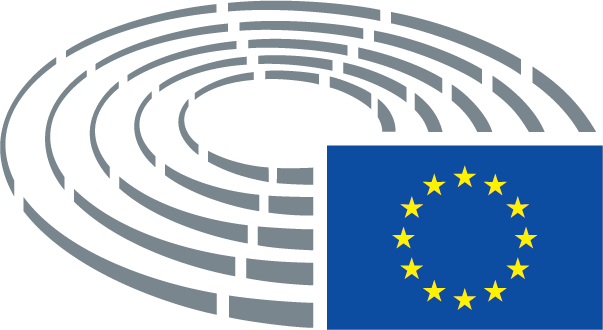 